Name: ………………………………………………..…Adm No: ….…………Class: ………… Candidate’s Sign: ………...............Date: ………………………............................................OPENER EXAMS TERM 3 2023FORM ONE AGRICULTURE                                     Answer all the questions .	Give four reasons why agriculture is a science.					(2mrks)…………………………………………………………………………………………………………………………………………………………………………………………………………………………………………………………………………………………………………………………………………………………………………………………………………………………………………………………………………………………………………………………Distinguish between field crops and horticultural crops.				(2mrks)……………………………………………………………………………………………………………………………………………………………………………………………………………………………………………………………………………………………………………………………………………………………………………………………………………………Explain the following terms as used in agriculture.				(4mrks)Pomology………………………………………………………………………………………………………………………………………………………………………………………………………………………………………………………………………………………………………………Olericulture………………………………………………………………………………………………………………………………………………………………………………………………………………………………………………………………………………………………………………Aquaculture………………………………………………………………………………………………………………………………………………………………………………………………………………………………………………………………………………………………………………Apiculture………………………………………………………………………………………………………………………………………………………………………………………………………………………………………………………………………………………………………………State four characteristics of shifting cultivation.					(2mrks)………………………………………………………………………………………………………………………………………………………………………………………………………………………………………………………………………………………………………………………………………………………………………………………………………………………………………….………………………………………………………………………………Name two practices that enhance organic farming.				(2mrks)……………………………………………………………………………………………………………………………………………………………………………………………………………………………………………………………………………………………………………………………………………………………………………………………………………………State four ways through which pest affect agricultural production.		(2mrks)…………………………………………………………………………………………………………………………………………………………………………………………………………………………………………………………………………………………………………………………………………………………………………………………………………………………………………………………………………………………………………………………Name three aspects of rainfall that a farmer may consider when deciding on what crop to grow in an area.									(3mrks)……………………………………………………………………………………………………………………………………………………………………………………………………………………………………………………………………………………………………………………………………………………………………………………………………………………Give four factors that influence soil formation.					(2mrks)…………………………………………………………………………………………………………………………………………………………………………………………………………………………………………………………………………………………………………………………………………………………………………………………………………………………………………………………………………………………………………………………Name three types of farm tools and equipment used in pairs.			(3mrks)……………………………………………………………………………………………………………………………………………………………………………………………………………………………………………………………………………………………………………………………………………………………………………………………………………………State three factors that determine the type of tools found in a farm.		(3mrks)……………………………………………………………………………………………………………………………………………………………………………………………………………………………………………………………………………………………………………………………………………………………………………………………………………………Name four methods of clearing land used by farmers in Kenya.			(3mrks)……………………………………………………………………………………………………………………………………………………………………………………………………………………………………………………………………………………………………………………………………………………………………………………………………………………State five importance of primary cultivation.					(2 ½ mrks)……………………………………………………………………………………………………………………………………………………………………………………………………………………………………………………………………………………………………………………………………………………………………………………………………………………………………………………………………………………………………………………………………………………………………………………………………………………………………………………………….……………………………………………………………………List down three tertiary operations practiced in Kenya.				(3mrks)……………………………………………………………………………………………………………………………………………………………………………………………………………………………………………………………………………………………………………………………….……………………………………………………………………………………Give three major sources of water in a farm.					(3mrks)……………………………………………………………………………………………………………………………………………………………………………………………………………………………………………………………………………………………………………………………….……………………………………………………………………………………Outline five factors that determine the type of irrigation used in a farm.		(2 ½ mrks)………………………………………………………………………………………………………………………………………………………………………………………………………………………………………………………………………………………………………………………………………………………………………………………………………………………………………………………………………………………………………………………………………………………………………………………………………………………………What is drainage?										(1mrk)…………………………………………………………………………………………………………………………………………………………………………………………………………………………………………………………………………………………………………………………………………………………………………………………………………………… Study the diagram below and answer the questions that follow: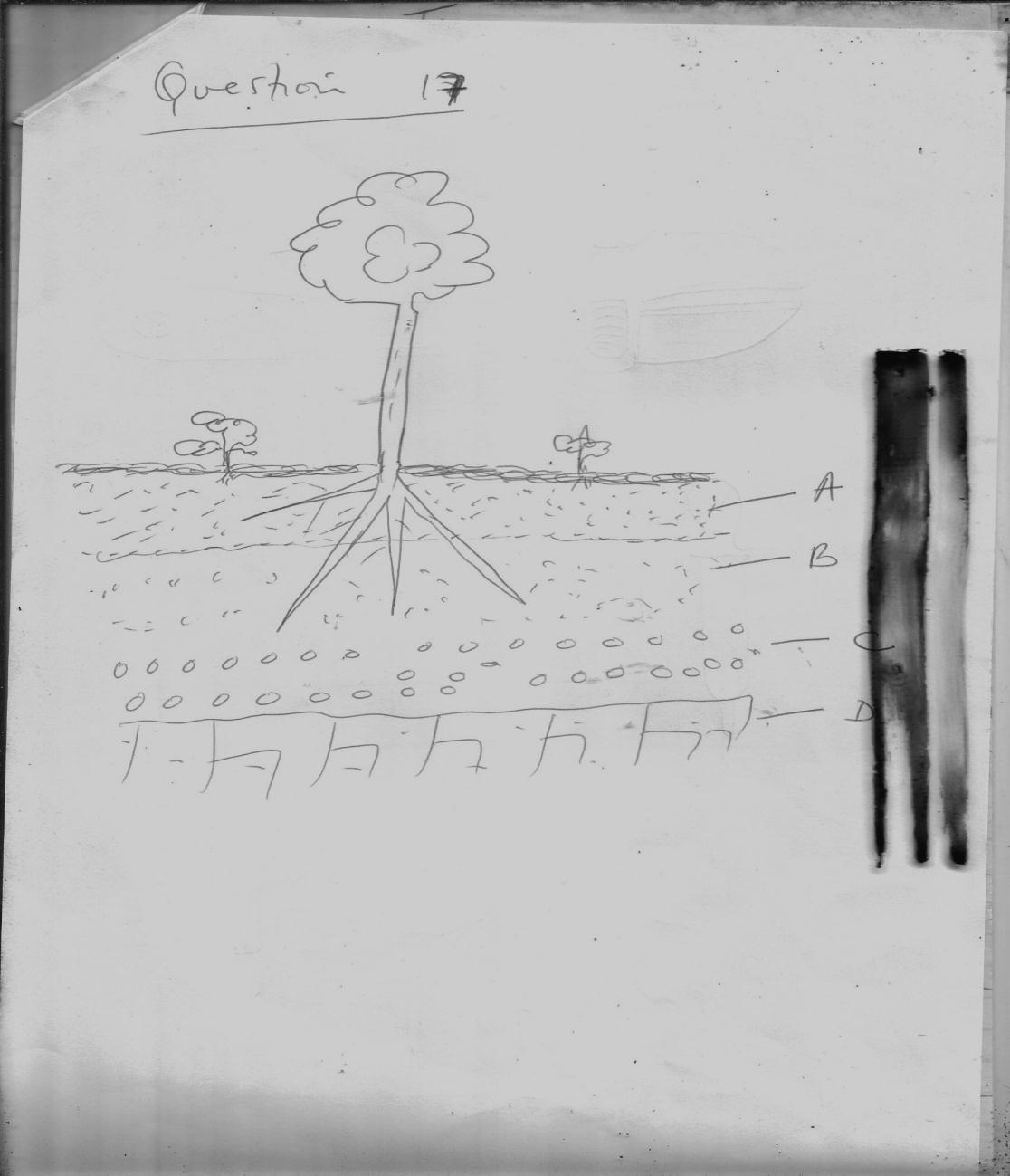 	A	B	C	DIdentify the parts of diagram above.						        (4mrks)A……………………………………………………………………………………………………B……………………………………………………………………………………………………C……………………………………………………………………………………………………D……………………………………………………………………………………………………Give two characteristics of horizon A.						         (2mrks)……………………………………………………………………………………………………………………………………………………………………………………………………………………………………………………………………………………………………………………………………………………………………………………………………………………State the meaning of a transitional zone.							(1mrk)…………………………………………………………………………………………………………………………………………………………………………………………………………Name two causes of hard pans.							          (2mrks)……………………………………………………………………………………………………………………………………………………………………………………………………………………………………………………………………………………………………………….State two reasons why platy soil structure is not suitable for crop production.	        (2mrks)………………………………………………………………………………………………………………………………………………………………………………………………………………………………………………………………………………………………………………